Supplemental Figure 1 (Figure S1): Mutations in PKD1 truncating group patients.NCBI reference sequences were used: PKD1, NM_001009944.2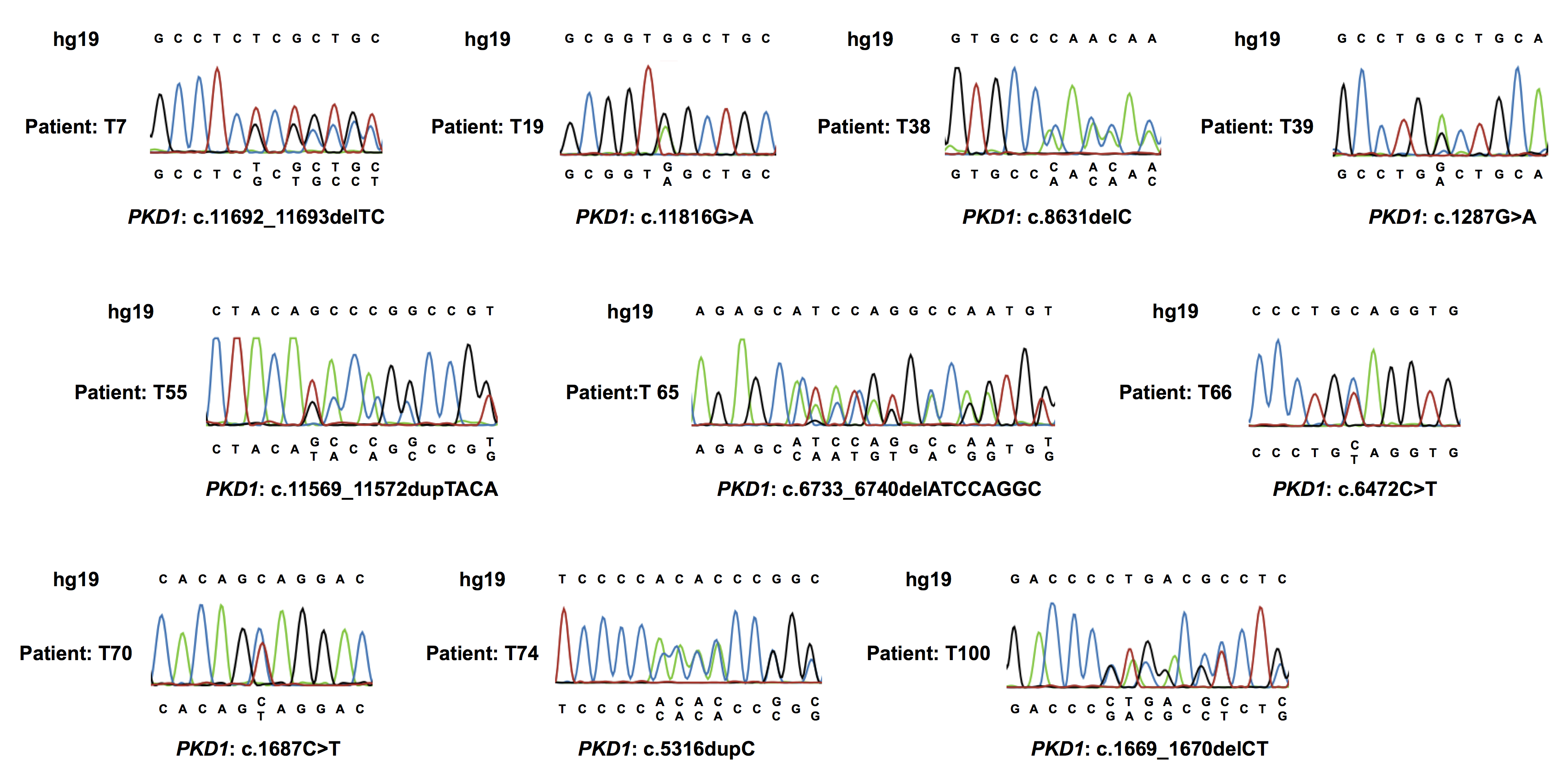 